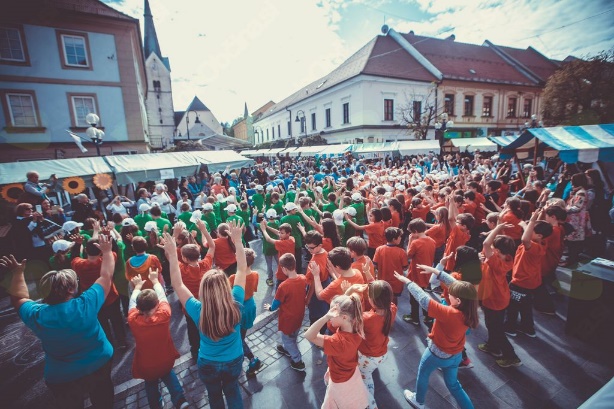 PRIJAVNICA ZA SODELOVANJE NANA MIROVNIŠKEM FESTIVALUV SLOVENJ GRADCU z naslovom ČASOVNI STROJ15. in 16. september 2022SODELOVANJE V ŽIVOIME šole:___________________________________________________________NASLOV šole:____________________________________________________________TEL. ŠT. šole:_______________________________DAVČNA ŠT.. šole:___________________Zavezanci za DDV:    da    ne (obkroži)IME IN PRIIMEK KONTAKTNE OSEBE  na šoli:______________________________________________________________________TELEFONSKA ŠTEVILKA:_________________________________ Elektronski naslov:____________________________________________________OPOMBA: Na taboru lahko sodelujete en ali dva dni.Prihod na šolo je ob 8.30.UČENCA, ki bosta sodelovala na MF v Slovenj Gradcu:MENTOR/ica, ki bo sodeloval/a na MF v Slovenj Gradcu:STROŠKI TABORA za en dan znašajo 25 evrov na šolo, za dva dni pa 50 evrov na šolo.NAROČILNICO lahko prinesete s seboj ali pa jo do začetka tabora pošljete na elektronski naslov:  valerija.belaj@prva-os-sg.si.   Prenočišče (v primeru, da se odločite za sodelovanje 15. in 16. 9. 2022) za mentorja in učence si vsaka šola uredi sama.PRIJAVNICO POŠLJITE do ponedeljka, 12. 9. 2022, na elektronski naslov koordinatorice tabora na šoli:  valerija.belaj@prva-os-sg.si.SPOROČILO ORGANIZATORJU (alergije,diete, zdravstvene posebnosti…):__________________________________________________________________________Datum:										                   		              	Žig 				Podpis ravnatelja/ice šole:15. 9. 202216. 9. 202215. in 16. 9. 2022Sodelovali bomo  (ustrezno označite dneve in dopišite posebnosti)Ime in priimekSpol (Ž, M )RazredTel. št. učenca in starševPodročje dejavnosti, razredIme in priimekDosegljiva tel. št.v času MFElektronskinaslov